The First Sunday after Pentecost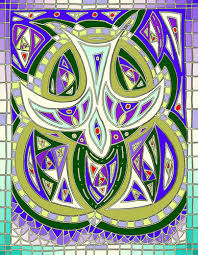 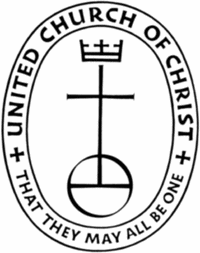 Sayville Congregational United Church of ChristSunday, June 11, 2017Ray				WelcomeBell Ringer/James		Bell is rung after the welcome at least 10 times. James will begin playing around the 10th ring of the bell.Sean 		Prelude	Liturgist	Reads Call to Worship from the rear of the sanctuary. Processional holds till the end of the fist verse of the opening hymn.Liturgist “Please join me in the call to worship:”*Call to Worship 	We gather in the presence of our Creator and Mysterious God, 	Orbiter of Planets, Universes and more.	We are guided here, to this place, just as our hearts are guided to love. 	Come, All!	Let us worship this Creator, Loving and Mysterious God 	together!*Processional Hymn		Processional:	Ray and Liturgist move to the chancelLiturgist moves to lectern standing there through the hymnChoir moves to be seated on the chancelChoir sits at the end of the hymn (all are seated)Liturgist remains standing to read and lead the Unison PrayerLiturgist	Please be seated, joining me in praying our Unison Prayer:Unison Prayer 	(Together)We pray to the One in whom all authority in heaven and on earth resides. We realize this God in many ways: as Creator, Begotten One and Spirit – and more. We are filled with soul-fired warmth in knowing how much we are loved by God; so much so that even when we forget or wonder how God could care or be present in the midst of great sorrow – even then, as our human condition fails us, God’s love is steadfast, generous, kind and patient. We pray for this God’s help to remember the commands to love and serve in God’s name, and to recall Jesus’ words, “And know that I am with you always, even until the end of the world.” Help us to remember, always that you are with us – always, beyond all worlds, times and space.Please consider these words and your own prayers in a moment of silence.LiturgistLiturgist is seated at the end of the Unison PrayerA moment of silence follows.When ready, Ray moves to the lectern:Ray		Assurance of PardonRay		* Passing of the Peace		Liturgist waits for Ray to return to his seat before beginning the readings.Liturgist	First Reading	Genesis 1:1-24a	(The Inclusive Bible)In the beginningGod createdthe heavensand the earth.But the earth became chaos and emptiness, and darkness came over the face of the Deep—yet the spirit of God was brooding over the surface of the waters.Then God said, “Light: Be!” and light was. God saw that light was good, and God separated the light from darkness. God called the light “Day” and the darkness “Night.” Evening came, and morning followed—the first day.Then God said, “Now, make an expanse between the waters! Separate water from water!” So it was. God made the expanse and separated the water above the expanse from the water below it. God called the expanse “Sky.” Evening came, and morning followed—the second day.Then God said, “Waters under the sky: be gathered into one place! Dry ground: appear!” So it was: God called the dry ground “Earth” and the gathering of the waters “Sea.” And God saw that it was good. Then God said, “Earth produce vegetation—plants that scatter their own seeds, and every kind of fruit tree on earth that bears fruit with its seed in it. And God saw that this was good. Evening came, and morning followed—the third day.Then God said, “Now let there be lights in the expanse of the sky! Separate day from night! Let them mark the sign and seasons, days and years, and serve as luminaries in the sky, shedding light on the earth.” So it was: God made the two great lights, the greater on to illumine the day, and a lesser to illumine the night. Then God made the stars as well, placing them in the expanse of the sky, to shed light on the earth, to govern both day and night, and separate light from darkness. And God saw that this was good. Evening came, and morning followed – the fourth day.“God then said, “Waters: swarm with an abundance of living beings! Birds: fly above the earth in the open expanse of the sky!” And so it was: God created great sea monsters and all sorts of swimming creatures with which the waters are filled and blessed them, saying, “Bear fruit, increase your numbers, and fill the waters of the seas! Birds, abound on the earth!” Evening came, and morning followed—the fifth day.Then God said, “Earth: bring forth all kinds of living soul—cattle, things that crawl, and wild animals of all kinds!” So it was: God made all kinds of wild animals, and cattle, and everything that crawls on the ground, and God saw that it was good.Then God said, let us make humankind in our image, to be like us. Let them be stewards of the fish in the sea, the birds of the air, the cattle, the wild animals, and everything that crawls on the ground.	Humankind was created as God’s reflection:	in the divine image God created them;	female and male, God made them.God blessed them and said, “Bear fruit, increase your numbers, fill the earth—and be responsible for it! Watch over the fish of the sea, the birds of the air, and all the living things on earth! God then told them, “Look! I give you every seed-bearing plant on the face of the earth, and every tree whose fruit carries its seed inside itself: they will be your food; and to all the animals of the earth and the birds of the air and things that crawl on the ground—everything that has a living soul in it—I give the green pants for food.” So it was. God looked at all of this creation, and proclaimed that this was good—very good. Evening came, and morning followed—the sixth day.(Chapter ) Thus the heavens and the earth and all their array were completed. On the seventh day God had finished all the work of creations, and so, on that seventh day, God rested. God blessed the seventh day and called it sacred, because on it God rested form all the work of creation.These are the generations (our family history) of the heavens and the earth when they were created.Liturgist 	“Please take moment to consider these words before we read this morning’s 		gospel.” (Pause for about 30 seconds)Gospel Reading	Matthew 28:16-20	(The Inclusive Bible)The Eleven made their way to Galilee, to the mountain where Jesus had summoned them. At the sight of the risen Christ they fell down in homage, though some doubted what they were seeing. Jesus came forward and addressed them in these words:	“All authority has been given to me	both in heaven and on earth;	go therefore, and make disciples of all nations.	Baptize them in the name of Abba God,	and of the Only Begotten,	and of the Holy Spirit.	Teach them to carry out	everything I have commanded you.	And know that I am with you always,	even until the end of the world!”This ends this morning’s readings. Sean & Choir		Message for All Gathered		Reverse Engineering!	A moment for reflection…  Ray will cue James when to start hymn.All		Hymn		NCH #413 By Gracious PowersLiturgist	Prayer for Others and Ourselves Now, you are invited to lift your joys and concerns before God and one another. Please wait for me to come around with the microphone so everyone can hear your request. You are also welcome to write your joys and concerns on the prayer card in the pew, placing it in the collection basket during the offertory. May we hear your joys and concerns?Ray		Let us pray…followed by The Lord’s Prayer/The Prayer of JesusSean & Choir	Musical PraiseLiturgist	Invitation to GiveThank you for your generosity in helping us to share God's love for all. We are grateful for all the ways you participate in the work of this ministry, and more than anything, we are most grateful that you are here. We welcome your offerings at this time and invite you to place your prayer and information cards in the basket.Sean	Offertory	Liturgist returns to the lectern for the DoxologyAll		*Doxology		We praise thee, O God,our Redeemer, Creator;in grateful devotion, our tribute we bring.We lay it before thee, we come and adore thee, We bless thy holy name, glad praises we sing.  Amen.All	 *Closing Hymn Ray		Benediction and Sending ForthBell Ringer	Bell is rung several times. Let it ring and then a minute of silence, Ray may 			follow with the singing bowl…will let you know ahead of time.Choir		Choral BlessingRay		Brief AnnouncementsSean	Postlude					Announcements!Office Schedule for June 4 – 10, 2017
Regular Hours: Monday – Thursday, 10 AM – 2 PM
Call Ray for emergencies or after hours at 631-827-8611Bible Talk & Study Resumes on Monday and Tuesday, June 5th and 6th
We begin a summer look at Genesis, beginning with Genesis 1:1-2:4aand Sunday’s lectionary Gospel reading of Matthew 28:16-20All are welcome!For those who wish…“A Talkback!” will follow the forum that begins at the end of worship and continues in the vestry. All are welcome!	Congratulations!We are delighted to share the news with you that Kimberley and Frank Reiser have a new grandson Loucas boron on…..    Our congratulations to ….And, more good news! Helen Maloney has returned home from a long stay in rehab as she recovers from surgery. Helen will continue her physical therapy from home – a change in venue she is very pleased to report! Welcome home, Helen!Accompaniment Ministry OpportunitiesMembers and friends of our congregation continue to accompany individuals appearing before immigration courts, both on Long Island and in New York City. Accompaniment is a powerful way to witness – just by your presence – that folks facing immigration hearings have community among us. If you would like to learn more about accompaniment or be placed on the email list to learn of upcoming accompaniment opportunities, please contact Ray at 631-827-8611 or ray@sayvilleucc.org Weekly Events:Bible Talks! in the Vestry - Mondays at 11:45 AM & Tuesdays at 7:00 PM.Choir Practice in the Vestry - Wednesdays at 6:00 PMHaving Friends Inn in Fellowship Hall – Mon. through Thurs. at 5:30 PMNA Meetings in Fellowship Hall – Mon. at 7:30 PM; Sat. at 11:00 – 1:00 PM SCA Meetings in Fellowship Hall – Wed. at 7:30 PMNar-Anon Meetings in Fellowship Hall – Thurs. at 6:45 PMPrayer Shawl Ministry in the Vestry – Thurs. at 10:00 AMSenior Exercise in the Vestry – Tues. at 9:00 AM & Thurs. at 12:15 PMGiving: United Church of Christ congregations pays its own bills, hires its own staff, and maintains its own facilities from the voluntary gifts of members and friends. Donations are accepted in the basket on Sundays, as well as through our online giving program or through direct payments. Please call Heather in the office to answer any questions you may have about how we can best to accommodate your gifts. And, please consider buying Stop & Shop Gift Cards to support the church. Available at coffee hour each week, a portion of their cost goes to Sayville Congregational United Church of Christ. Newsletters: Are you receiving our weekly newsletters: eChimes and Justice Chimes Newsletters? Let us know: ray@sayvilleucc.org. Visit our website for more information. at www.sayvilleucc.org. Do you need these in print? Hospitality Hosts, Greeters, Ushers, Projectionists Needed! Please sign up to assist in worship for Sundays throughout 2017 If you can help in any of these ways, Sign up on the forms in the hallway or contact Sue Lanchantin for more information. Thank you for being with us today. Please contact Ray or the office if there is anything we can do to be of help during the week! Hope to see you next Sunday!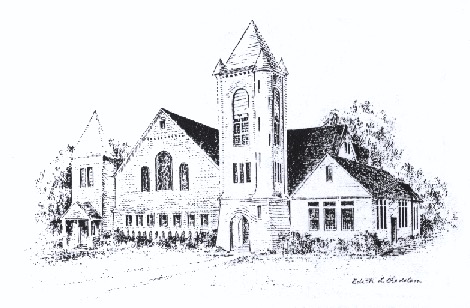 Sayville Congregational United Church of ChristFor more than a century and a half, Sayville's Congregational Church has served families on the South Shore and been a voice for the progressive Protestant tradition. A member of the United Church of Christ since it was established in 1957, today we continue to celebrate God's love, to speak for the oppressed, and to welcome those rejected by other churches. To learn about membership, please speak with any deacon.Today’s LeadershipSetting the Tabel		Liturgist			Choir				With appreciation for all our choir members.Music Director 		Greeter/Ushers		Projection Slides		Kimberley ReiserProjectionist			Hospitality			Sayville Congregational United Church of Christ131 Middle Road, Sayville, NY 11782-3101631-589-1519; churchadmin@sayvilleucc.org www.sayvilleucc.org; www.facebook.com/sayvilleucc	Heather Corcoran, Church Administrator; eChimes EditorRay Bagnuolo, Pastor ray@sayvilleucc.org 631-827-8611 (Cell/Text)Thank you for being with us today.Peace. Shalom. Salaam. For the ways of peace are many.“Namaste”Please contact Heather if you have questions or need any additional help.eed any additional help.